*Το πρόγραμμα του MBA υπάρχει με δυνατότητα εξειδίκευσης στους παρακάτω τομείς (Marketing, HR, Supply Chain Management, Hospitality Management, Finance, Enterprise & Innovation) καθώς και με δυνατότητα Placement.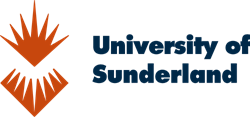 Contact Details:Address: 11C Dekeleias Avenue, Nea Halkidona, 14343, Athens, Greece Tel: 00 30 210 92 12 885Email: europe@sunderland.ac.uk   Web: www.sunderland.ac.uk  -  www.sunderland.grΠρόγραμμαΔίδακτρα‘ΈναρξηΠληροφορίεςMSc International Business Management6000£14/10/2019https://www.sunderland.ac.uk/study/business-and-management/international-business-management/MA Marketing6000£14/10/2019https://www.sunderland.ac.uk/study/business-and-management/postgraduate-marketing/MSc Human Resource Management (CIPD Accredited)6000£14/10/2019https://www.sunderland.ac.uk/study/business-and-management/postgraduate-human-resource-management/MSc Finance and Management6000£14/10/2019https://www.sunderland.ac.uk/study/business-and-management/postgraduate-finance-management/MBA (Master of Business Administration) *11500£14/10/2019https://www.sunderland.ac.uk/study/business-and-management/mba-business-administration/MA Design6500£14/10/2019https://www.sunderland.ac.uk/study/design/postgraduate-design/MA TESOL6000£14/10/2019https://www.sunderland.ac.uk/study/languages/postgraduate-tesol/MA English Studies6000£14/10/2019https://www.sunderland.ac.uk/study/english/postgraduate-english-studies/MA Education6000£07/10/2019https://www.sunderland.ac.uk/study/education/postgraduate-education/MSc Nursing6500£02/10/2019https://www.sunderland.ac.uk/study/nursing/postgraduate-nursing/MSc Tourism and Events6000£30/09/2019https://www.sunderland.ac.uk/study/tourism-hospitality-and-events/cid916-msc-tourism-and-events/MSc Tourism and Hospitality6000£30/09/2019https://www.sunderland.ac.uk/study/tourism-hospitality-and-events/postgraduate-tourism-hospitality/MSc Tourism and Aviation6000£30/09/2019https://www.sunderland.ac.uk/study/tourism-hospitality-and-events/postgraduate-tourism-aviation/LLM Law6000£14/10/2019https://www.sunderland.ac.uk/study/law/postgraduate-law/LLM Criminal Law and Procedure6000£14/10/2019https://www.sunderland.ac.uk/study/law/postgraduate-criminal-law-procedure/LLM International Human Rights6000£14/10/2019https://www.sunderland.ac.uk/study/law/postgraduate-international-human-rights/MA Fine Art6500£14/10/2019https://www.sunderland.ac.uk/study/creative-arts/postgraduate-fine-art/MA Glass and Ceramics7000£14/10/2019https://www.sunderland.ac.uk/study/creative-arts/postgraduate-glass-and-ceramics/MPhil Master of Philosophy4464£02/10/2019https://www.sunderland.ac.uk/study/postgraduate-research/master-philosophy-mphil/MA Photography6500£14/10/2019https://www.sunderland.ac.uk/study/creative-arts/postgraduate-photography/MA Advanced Dance Performance.9500£14/10/2019https://www.sunderland.ac.uk/study/performing-arts/advanced-dance-performance/MSc Environment Health and Safety6500£14/10/2019https://www.sunderland.ac.uk/study/public-allied-health/postgraduate-environment-health-safety/MSc Workplace Wellbeing, Health and Safety6500£14/10/2019https://www.sunderland.ac.uk/study/public-allied-health/postgraduate-health-safety-wellbeing/MSc Public Health6500£02/10/2019https://www.sunderland.ac.uk/study/public-allied-health/postgraduate-public-health/MA Media Production (Film & Television)6500£27/01/2020https://www.sunderland.ac.uk/study/media/postgraduate-media-production/MA Media and Cultural Studies6000£14/10/2019https://www.sunderland.ac.uk/study/media/postgraduate-media-cultural-studies/MSc Drug Discovery and Development6500£14/10/2019https://www.sunderland.ac.uk/study/pharmacy-pharmaceutical-and-cosmetic-sciences/msc-drug-discovery-development/MSc Pharmaceutical and Biopharmaceutical Formulations6500£14/10/2019https://www.sunderland.ac.uk/study/pharmacy-pharmaceutical-and-cosmetic-sciences/msc-pharmaceutical-biopharmaceutical-formulations/MSc Sport and Exercise Sciences6000£14/10/2019https://www.sunderland.ac.uk/study/sport-and-exercise-sciences/postgraduate-sport-exercise-science/Extended Award MA/MSc7600£04/11/2019https://www.sunderland.ac.uk/study/business-and-management/ma-mbm-msc-extended/